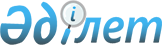 "2020-2022 жылдарға арналған Арал қаласының бюджеті туралы" Арал аудандық мәслихатының 2019 жылғы 26 желтоқсандағы № 295 шешіміне өзгерістер енгізу туралы
					
			Мерзімі біткен
			
			
		
					Қызылорда облысы Арал аудандық мәслихатының 2020 жылғы 25 желтоқсандағы № 440 шешімі. Қызылорда облысының Әділет департаментінде 2020 жылғы 30 желтоқсанда № 8017 болып тіркелді. Мерзімі біткендіктен қолданыс тоқтатылды
      "Қазақстан Республикасының Бюджет кодексі" Қазақстан Республикасының 2008 жылғы 4 желтоқсандағы кодексінің 109-1 бабына және "Қазақстан Республикасындағы жергілікті мемлекеттік басқару және өзін-өзі басқару туралы" Қазақстан Республикасының 2001 жылғы 23 қаңтардағы Заңының 6-бабының 2-7-тармағына сәйкес Арал аудандық мәслихаты ШЕШІМ ҚАБЫЛДАДЫ:
      1. "2020-2022 жылдарға арналған Арал қаласының бюджеті туралы" Арал аудандық мәслихатының 2019 жылғы 26 желтоқсандағы № 295 шешіміне (нормативтік құқықтық актілердің мемлекеттік тіркеу Тізілімінде 7163 нөмірімен тіркелген, 2020 жылғы 15 қаңтарда Қазақстан Республикасы нормативтік құқықтық актілердің эталондық бақылау банкінде жарияланған) мынадай өзгерістер енгізілсін:
      1-тармақ жаңа редакцияда жазылсын:
      "1. 2020-2022 жылдарға арналған Арал қаласының бюджеті 1, 2 және 3- қосымшаларға сәйкес, оның ішінде 2020 жылға мынадай көлемдерде бекітілсін:
      1) кірістер – 1 140 004,5 мың теңге, оның ішінде:
      салықтық түсімдер – 90 019,5 мың теңге;
      салықтық емес түсімдер – 1 034 мың теңге;
      негізгі капиталды сатудан түсетін түсімдер – 0;
      трансферттер түсімдері – 1 048 951 мың теңге;
      2) шығындар – 1 159 134,4 мың теңге;
      3) таза бюджеттік кредиттеу – 0;
      бюджеттік кредиттер – 0;
      бюджеттік кредиттерді өтеу – 0;
      4) қаржы активтерімен операциялар бойынша сальдо – 0;
      қаржы активтерін сатып алу – 0;
      мемлекеттік қаржы активтерін сатудан түсетін түсімдер – 0;
      5) бюджет тапшылығы (профициті) – - 19 129,9 мың теңге;
      6) бюджет тапшылығын қаржыландыру (профицитін пайдалану) – 19 129,9 мың теңге.".
      Аталған шешімнің 1-қосымшасы осы шешімнің қосымшасына сәйкес жаңа редакцияда жазылсын.
      2. Осы шешім 2020 жылғы 1 қаңтардан бастап қолданысқа енгізіледі және ресми жариялауға жатады. Арал қаласының 2020 жылға арналған бюджеті
					© 2012. Қазақстан Республикасы Әділет министрлігінің «Қазақстан Республикасының Заңнама және құқықтық ақпарат институты» ШЖҚ РМК
				
      Арал аудандық мәслихатының кезекті алпыс төртінші сессиясының төрағасы 

А. Асанбаев

      Арал аудандық мәслихатының хатшысы 

Д. Мадинов
Арал аудандық мәслихатының2020 жылғы 25 желтоқсандағы № 440шешіміне қосымша2019 жылғы "26" желтоқсандағы № 295Арал аудандық мәслихатыныңшешіміне 1-қосымша
Санаты 
Санаты 
Санаты 
Санаты 
2020 жыл сомасы 
(мың теңге)
Сыныбы 
Сыныбы 
Сыныбы 
2020 жыл сомасы 
(мың теңге)
Ішкі сыныбы
Ішкі сыныбы
2020 жыл сомасы 
(мың теңге)
Атауы 
2020 жыл сомасы 
(мың теңге)
1
2
3
4
5
1. Кірістер
1 140 004,5
1
Салықтық түсімдер
90 019,5
01
Табыс салығы
34 710,5
2
Жеке табыс салығы
34 710,5
04
Меншiкке салынатын салықтар
55 309
1
Мүлiкке салынатын салықтар
798
3
Жер салығы
9 527
4
Көлiк құралдарына салынатын салық
44 984
2
Салықтық емес түсімдер
1 034
01
Мемлекеттікменшіктентүсетінкірістер
1 034
5
Мемлекет меншігіндегі мүлікті жалға беруден түсетін кірістер 
1 034
4
Трансферттердіңтүсімдері
1 048 951
02
Мемлекеттiк басқарудың жоғары тұрған органдарынан түсетiн трансферттер
1 048 951
3
Аудандардың (облыстық маңызы бар қаланың) бюджетінен трансферттер
1 048 951
Функционалдық топ
Функционалдық топ
Функционалдық топ
Функционалдық топ
2020 жыл сомасы
Бюджеттік бағдарламалардың әкімшісі
Бюджеттік бағдарламалардың әкімшісі
Бюджеттік бағдарламалардың әкімшісі
2020 жыл сомасы
Бағдарлама 
Бағдарлама 
2020 жыл сомасы
Атауы 
2020 жыл сомасы
2. Шығындар
1 159 134,4
01
Жалпы сипаттағы мемлекеттік қызметтер
121 452,5
124
Аудандық маңызы бар қала, ауыл, кент, ауылдық округ әкімінің аппараты
121 452,5
001
Аудандық маңызы бар қала, ауыл, кент, ауылдық округ әкімінің қызметін қамтамасыз ету жөніндегі қызметтер
120 297,5
022
Мемлекеттік органның күрделі шығыстары
1 155
04
Білім беру
797 783,5
124
Аудандық маңызы бар қала, ауыл, кент, ауылдық округ әкімінің аппараты
797 783,5
004
Мектепке дейінгі тәрбиелеу және оқыту және мектепке дейінгі тәрбиелеу және оқыту ұйымдарында медициналық қызмет көрсетуді ұйымдастыру
797 783,5
06
Әлеуметтiк көмек және әлеуметтiк қамсыздандыру
53 826
124
Аудандық маңызы бар қала, ауыл, кент, ауылдық округ әкімінің аппараты
53 826
003
Мұқтаж азаматтарға үйде әлеуметтік көмек көрсету
53 826
07
Тұрғынүй-коммуналдықшаруашылық
148 323,5
124
Аудандық маңызы бар қала, ауыл, кент, ауылдық округ әкімінің аппараты
4 000
014
Елді мекендерді сумен жабдықтауды ұйымдастыру
4000
124
Аудандық маңызы бар қала, ауыл, кент, ауылдық округ әкімінің аппараты
144 323,5
008
Елде мекендердегі көшелерді жарықтандыру
41 109,5
009
Елдi мекендердiң санитариясын қамтамасыз ету
79 164
011
Елді мекендерді абаттандыру мен көгалдандыру
24 050
08
Мәдениет, спорт, туризм және ақпараттық кеңістiк
23 192,9
124
Аудандық маңызы бар қала, ауыл, кент, ауылдық округ әкімінің аппараты
23 192,9
006
Жергілікті деңгейде мәдени-демалыс жұмысын қолдау
23 192,9
12
Көлiк және коммуникация
14 556
124
Аудандық маңызы бар қала, ауыл, кент, ауылдық округ әкімінің аппараты
14 556
012
Аудандық маңызы бар қалаларда, ауылдарда, кенттерде, ауылдық округтерде автомобиль жолдарын салу және реконструкциялау
14 556
3. Таза бюджеттік кредит беру
0
Бюджеттік кредиттер
0
5
Бюджеттік кредиттерді өтеу
0
4. Қаржы активтерімен жасалатын операциялар бойынша сальдо
0
Қаржы активтерін сатып алу
0
5. Бюджет тапшылығы (профициті)
- 19 129,9
6. бюджет тапшылығын қаржыландыру (профицитін пайдалану)
19 129,9
8
Бюджет қаражаты қалдықтарының қозғалысы
19 129,9
1
Бюджет қаражатының бос қалдықтары
19 129,9
01
Бюджет қаражатының бос қалдықтары
19 129,9
2
Есепті кезең соңындағы бюджет қаражатының қалдықтары
0
01
Есепті кезеңнің соңындағы бюджет қаражатының қалдықтары
0